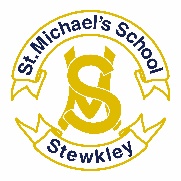 #togetherClassteacher Person SpecificationSt Michaels C of E School is committed to the safeguarding and welfare of children. All appointments at St Michael’s School are subject to rigorous safeguarding and background checks, including enhanced checks via the Disclosure and Barring Service, as well as a minimum of 2 references. The Interview Panel will consist of at least one member trained in ‘Safer Recruitment.’ESSENTIALDESIRABLEQUALIFICATIONSQualified to a degree levelQualified Teacher status.An enthusiasm for, and evidence of, continuing professional developmentPROFESSIONAL PHILOSOPHY AND COMMITMENTAbility to articulate a clear philosophy with respect to learningCommitment to promoting equal opportunities and meeting the special educational needs of children at all levels including gifted and talented childrenUnderstanding of and commitment to working in partnership with home, school, church, neighbouring schools and the local community, and promoting Christian valuesCommitment to working in teams to ensure all learners achieve the highest standards and achieve good progressCommitment to high standards, continuous improvement and quality assuranceCommitment to our Vision of #together and our Mission StatementExperience of working beyond the classroom to build relationships based on consideration and respect e.g. with Friend’s AssociationExperience of working within a network of other local schoolsKnowledge of wider education issues and evidence of being well-readEvidence of playing a leading role in implementing a creative curriculumPROFESSIONAL KNOWLEDGE AND EXPERIENCECan plan and teach creatively, adapting teaching and responding to strengths and needs of childrenSet high expectations which inspire, motivate and challenge childrenA track record of good / outstanding teaching and learningDemonstrate good subject and curriculum knowledgeUnderstand the role of a curriculum leaderMake accurate and productive use of assessmentEvidence of leading an initiative within schoolExperience of cross-curricular thematic planningExperience of actively encouraging parental and community volunteersFlexibility in ability of potentially lead in different curriculum areasPERSONAL QUALITIESReliability and integrityExcellent interpersonal skillsAbility to be reflective and self criticalFlexible, approachable with a good sense of humourPositive and enthusiastic attitudeCommitment to and involvement in extra-curricular activitiesExceptional attendance recordGood personal organisationCreative in problem solving with a willingness to take on or try new approaches and ideasPROFESSIONAL SKILLSGood communication skills, orally and in writingAbility to empathise with children across the age range and manage behaviour effectivelyExcellent classroom organisation and managementAbility to work and lead support staff effectively.Ability to create a stimulating, challenging and effective learning environmentAbility to be positive about challenge and changeAbility to use ICT to enhance learningCommitment to safeguarding and promotion the welfare of children and young peopleAbility to be proactive, making suggestions which will lead to improvementsAbility to keep abreast of new technical developmentsWillingness to share expertise with colleaguesCommitment to professional development that may include undertaking SENCO training